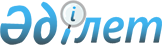 Об утверждении распределения предусмотренных в республиканском бюджете средств на субсидирование повышения продуктивности и качества продукции животноводства по областям и направлениям субсидированияПриказ Министра сельского хозяйства Республики Казахстан от 27 мая 2011 года № 08-2/291. Зарегистрирован в Министерстве юстиции Республики Казахстан 24 июня 2011 года № 7034.
      В соответствии с пунктом 7 Правил использования целевых текущих трансфертов из республиканского бюджета 2011 года областными бюджетами на субсидирование повышения продуктивности и качества продукции животноводства, утвержденных постановлением Правительства Республики Казахстан № 252 от 11 марта 2011 года, ПРИКАЗЫВАЮ:
      1. Утвердить распределение предусмотренных в республиканском бюджете средств на субсидирование повышения продуктивности и качества продукции животноводства по областям и направлениям субсидирования.
      2. Департаменту финансового обеспечения Министерства сельского хозяйства Республики Казахстан (далее – Министерство) в соответствии с планом финансирования на 2011 год обеспечить своевременное перечисление областным бюджетам целевых текущих трансфертов на субсидирование повышения продуктивности и качества продукции животноводства.
      3. Департаменту развития животноводства и ветеринарной безопасности Министерства в пределах своей компетенции проводить мониторинг использования средств, перечисленных целевыми текущими трансфертами областным бюджетам на субсидирование повышения продуктивности и качества продукции животноводства в соответствии с утвержденными объемами субсидирования по областям.
      4. Департаменту развития животноводства и ветеринарной безопасности Министерства (Токсеитова Р.А.) в установленном законодательством порядке обеспечить государственную регистрацию настоящего приказа в Министерстве юстиции Республики Казахстан.
      5. Контроль за исполнением настоящего приказа возложить на 
      Вице-министра сельского хозяйства (Хасенова С.С.).
      6. Настоящий приказ вводится в действие после дня его первого официального опубликования и распространяется на отношения возникшие с 1 января 2011 года. Распределение
предусмотренных в республиканском бюджете средств на
субсидирование повышения продуктивности и качества продукции
животноводства по областям и направлениям субсидирования
      Сноска. Распределение в редакции приказа Министра сельского хозяйства РК от 08.12.2011 № 08-2/709 (вводится в действие со дня его первого официального опубликования).


      продолжение таблицы
					© 2012. РГП на ПХВ «Институт законодательства и правовой информации Республики Казахстан» Министерства юстиции Республики Казахстан
				
Министр
А. МамытбековУтверждено
приказом Министра
сельского хозяйства
Республики Казахстан
от 27 мая 2011 года № 08-2/291
Области
Статьи расходов (тыс. тенге)
Статьи расходов (тыс. тенге)
Статьи расходов (тыс. тенге)
Статьи расходов (тыс. тенге)
Статьи расходов (тыс. тенге)
Статьи расходов (тыс. тенге)
Области
Говядина
Свинина
Баранина
Конина
Кумыс
Шубат
Акмолинская
117337,0
15452,0
2286,0
3627,0
5569,0
605,0
Актюбинская
99140,0
113444,0
4300,0
3680,0
1320,0
Алматинская
182000,0
60010,0
25000,0
28191,0
11743,0
24750,0
Атырауская
45239,0
1200,0
5716,0
2058,0
7414,0
Восточно-
Казахстанская
523425,0
75579,0
22329,0
30544,0
24149,0
Жамбылская
37166,0
9455,0
15950,0
3894,0
6300,0
1578,0
Западно-
Казахстанская
251853,0
10502,0
5915,0
14439,0
3466,0
825,0
Карагандинская
130160,0
326050,0
87149,0
121512,0
77416,0
Кызылординская
10826,0
3296,0
828,0
1432,0
880,0
Костанайская
250000,0
25725,0
380,0
2311,0
635,0
Мангистауская
1905,0
772,0
17600,0
Павлодарская
249628,0
127183,3
22700,0
36062,0
18990,0
Северо-
Казахстанская
94100,0
140331,0
5750,0
2100,0
Южно-
Казахстанская
27500,0
28774,0
18205,0
12200,0
7830,0
2000,0
ВСЕГО:
2018374,0
933705,3
215131,0
265868,0
160950,0
55652,0
Статьи расходов (тыс. тенге)
Статьи расходов (тыс. тенге)
Статьи расходов (тыс. тенге)
Статьи расходов (тыс. тенге)
Статьи расходов (тыс. тенге)
Статьи расходов (тыс. тенге)
ИТОГО
Тонкая
шерсть
Мясо
птицы
Мясо
индейки
Яйцо
Молоко
Сочные и
грубые корма
ИТОГО
23100,0
922646,0
294031,0
55377,0
1440030,0
85800,0
222472,0
40222,0
36000,0
606378,0
69210,0
3386332,0
1315906,0
741697,0
231336,0
6076175,0
3180,0
64807,0
2625,0
1207140,0
107100,0
681757,0
219380,0
2894028,0
39382,0
75244,0
47831,0
46894,0
283694,0
2168,0
224262,0
38425,0
122252,0
674107,0
253995,0
694264,0
86480,0
132988,0
1910014,0
88900,0
18230,0
124392,0
65620,0
566504,0
457992,0
86845,0
1456012,0
20277,0
270018,7
333788,0
89595,0
1147965,0
38400,0
545669,0
611016,0
42043,0
1479409,0
9977,0
128918,0
116289,0
242418,0
56115,0
11741,0
661967,0
123362,0
5189305,0
116289,0
5186503,7
3481434,0
1092681,0
18839255,0